V sobotu 11.června od 16 hodin proběhne 13. ročník tradičního závodu Fréza Cup v Neuměři. V 16 hodin proběhne start závodu, který vede částí obce (trasa vyznačena v příloze) a trať bude po dobu závodu uzavřena. Po ukončení závodu bude navazovat hudební vystoupení skupiny MEDY GANG na venkovním prostranství u rybníka. Z tohoto důvodu bude tato část neprůjezdná (vyznačena v příloze) a objízdná trasa je zajištěna jinou částí obce (vyznačena v příloze). Za pořadatele závodu se chci omluvit všem, kterým způsobíme nějaké omezení. Zároveň bych Vás rád pozval na závod a příjemně strávené odpoledne a snad i večer.Za pořadatele závodu a obec Neuměř Miloslav Šizling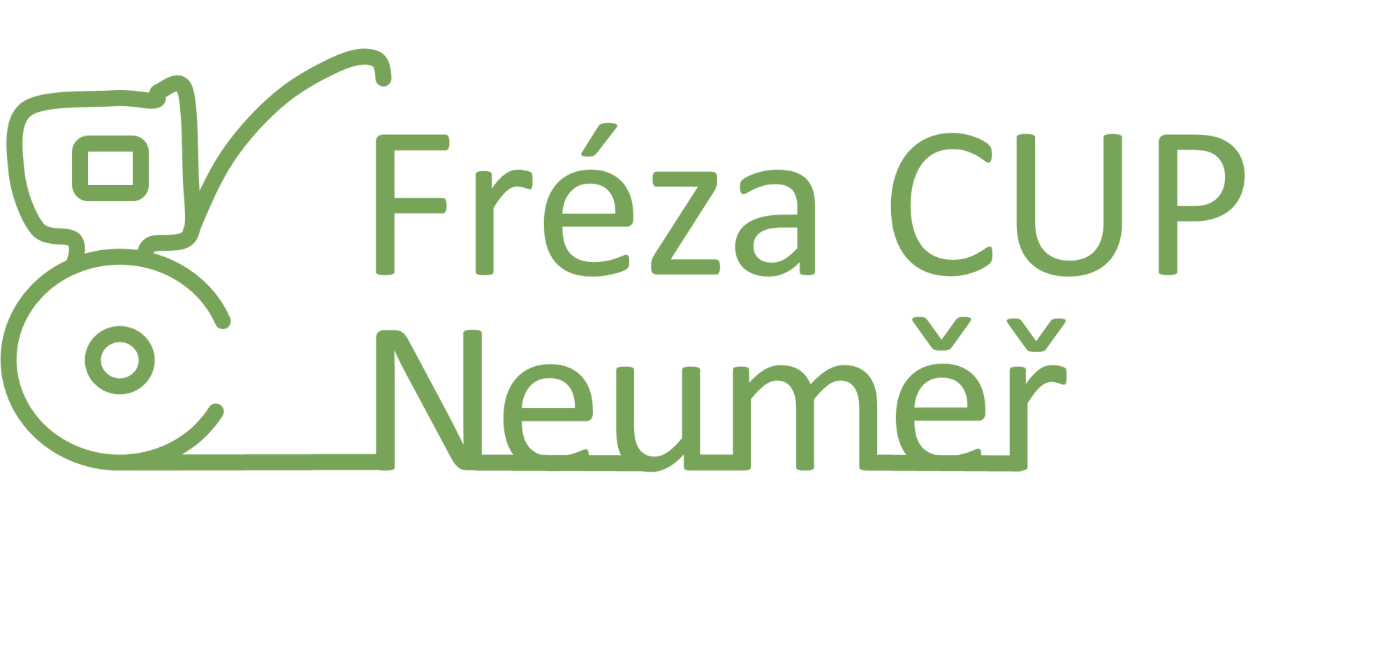 